情報リテラシー講習会申込書（授業）申込日：　　　年　　月 　日・講習会日時　　　　　年　　月　　日（　）　　　　：　　－　　：　　　　・講習会場　　　学術情報センター(附属図書館)　1F ラーニング・コモンズ　　　　　　　　　　　　　　　　　　　　　　・受講者数　　　　　　　　　　名・受講者の学年　学部　　年／大学院　前期・後期　　年／その他（　　　　）・受講者の専攻　　　　　　　　　　　　　　　　　　　　　　　　　　　　【問合せ先】奈良女子大学学術情報センター(附属図書館)　情報サービス係　内線: 3303　e-mail: 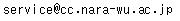 この申込書に記載されている個人情報については、当センターの業務以外では使用いたしません。学　部　文学部 ・ 理学部 ・ 生活環境学部 ・ 工学部 ・ 大学院・   その他（　　        　　                       　　　）　文学部 ・ 理学部 ・ 生活環境学部 ・ 工学部 ・ 大学院・   その他（　　        　　                       　　　）　文学部 ・ 理学部 ・ 生活環境学部 ・ 工学部 ・ 大学院・   その他（　　        　　                       　　　）授業名　　 曜日　　　時限教員名内線：
メール：内線：
メール：希望コース
にチェックコース名おおよその所要時間□　①　学術情報センターガイダンス20分□　②　文献検索入門　　　　30分□　③　新聞記事の探し方30分□　④　参考図書の利用法20分□　⑤　国内文献の探し方 (CiNii Research)40分□　⑥　その他（内容についてはご相談ください）テーマ　取り上げたい分野・キーワード等があればご記入ください　取り上げたい分野・キーワード等があればご記入ください